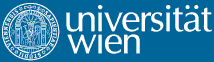 
Bitte warten / Please wait 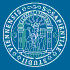 
An der Universität Wien (mit 15 Fakultäten, 4 Zentren, rund 188 Studienrichtungen, ca. 9.400 Mitarbeiter/innen und über 90.000 Studierenden) ist ab 01.06.2014 die Position einer/einesUniversitätsassistent/in ("prae doc")
am Institut für Germanistik
bis 31.05.2018 zu besetzen.Kennzahl der Ausschreibung: 4869
Das Institut für Germanistik der Universität Wien ist das größte österreichische Forschungs- und Ausbildungszentrum für alle Fragen der deutschen Sprache und der deutschsprachigen Literaturen. Die fünf Kernbereiche des Institut lauten Neuere deutsche Literatur, Ältere deutsche Sprache und Literatur, Germanistische Sprachwissenschaft, Deutsch als Fremd- und Zweitsprache und Fachdidaktik Deutsch. Es werden über 3500 Studierende betreut.



Beschäftigungsausmaß: 30.0 Stunden/Woche.
Einstufung gemäß Kollektivvertrag: §48 VwGr. B1 Grundstufe (praedoc)
Darüber hinaus können anrechenbare Berufserfahrungen die Einstufung und damit das Entgelt bestimmen.
Ihre Aufgaben:
- Mitarbeit in Forschung, Lehre und Administration
- Mitwirkung in Forschungsprojekten / bei wissenschaftlichen Studien
- Mitwirkung bei Publikationen / wissenschaftlichen Artikeln
- Mitwirkung bei der Organisation von Tagungen, Konferenzen, Symposien
- Möglichkeit zum Verfassen einer Dissertation
- Selbständige Abhaltung von Lehrveranstaltungen im Ausmaß der kollektivvertraglichen Bestimmungen 

Ihr Profil:
- Abgeschlossenes Diplom-, Lehramt-, Master- oder Magisterstudium Deutsche Philologie. 
- Gewünschter Schwerpunkt: Literatur- und Kulturtheorie 
- Hohe schriftliche und mündliche Ausdrucksfähigkeit
- Fremdsprache(n) 
- Teamfähigkeit 
- Erfahrung im Wissenschaftsmanagement 
- Kenntnis universitärer Abläufe und Strukturen
- EDV-Anwendungskenntnisse


Einzureichende Unterlagen

- Motivationsschreiben
- Wissenschaftlicher Lebenslauf / Publikationsliste / Textauszug aus der wissenschaftlichen Abschlussarbeit
- Abschlusszeugnisse
- Exposé für ein Dissertationsprojekt 


Forschungsfächer:



Ihre Bewerbung:
Wir freuen uns auf Ihre aussagekräftige Bewerbung mit Motivationsschreiben unter der Kennzahl 4869, welche Sie bis zum 08.05.2014 bevorzugt über unser Job Center (http://jobcenter.univie.ac.at/)  an uns übermitteln.

Für nähere Auskünfte über die ausgeschriebene Position wenden Sie sich bitte an Pelz, Annegret +43-1-4277-42138, Scharf, Markus +43-1-4277-42133.

Die Universität Wien strebt eine Erhöhung des Frauenanteils insbesondere in Leitungsfunktionen und beim Wissenschaftlichen Personal an und fordert deshalb qualifizierte Frauen ausdrücklich zur Bewerbung auf. Frauen werden bei gleicher Qualifikation vorrangig aufgenommen.

DLE Personalwesen und Frauenförderung der Universität Wien
Kennzahl der Ausschreibung: 4869
E-Mail: jobcenter@univie.ac.at

-------------------------------------------------------------------------------------------------------------------------------------------------------------------------------

At the University of Vienna (15 faculties, 4 centres, about 188 fields of study, approx. 9.400 members of staff, more than 90.000 students)  the position of aUniversity Assistant (prae doc)
at the Department of German Studiesis vacant. 
Identification number of advertisement: 4869


In Austria, the Department of German at the University of Vienna is the largest academic center covering all fields of German language and German-language literatures. The core areas are Modern German Literature, Medieval German Language and Literature, Germanic Linguistics, German as a Foreign and Second Language, and German Teaching Methodology. More than 3500 students are enrolled.

Extent of Employment: 30.0 hours/week
Occupation group in accordance with collective bargaining agreement: §48 VwGr. B1 Grundstufe (praedoc)
On top of this relevant chargeable work experience determines the assessment to a particular salary grade.

Areas of work: 
- Participation in research, teaching and administration
- Contribution to research projects / scientific studies
- Contribution to publications / scientific articles
- Contribution to organisation of conferences, meetings, symposiums
- Possibility to write a dissertation 
- Participation in administration of the institute (department)
- Holding classes due to extent regulations of wage agreement

Profile:
- Mag. or MA in German
- Literary and Cultural Theory
- High command of written and oral language
- Computer literacy 
- Foreign languages 
- Ability to work in teams
- Experience in knowledge management
- Knowledge of university structures and processes


Your application should include the following documents: 

- Letter of intent
- Scientific CV / List of publications
- Exposé of the planned dissertation
- Certificates


Research fields:




Applications including a letter of motivation (German or English) should be sent via Job Center to the University of Vienna (http://jobcenter.univie.ac.at) no later than 08.05.2014 and be referenced to  the identification number 4869.

For further information please contact Pelz, Annegret +43-1-4277-42138, Scharf, Markus +43-1-4277-42133. 

The University of Vienna intends to increase the number of women on its faculty, particularly in high-level positions, and therefore specifically invites applications by women. Among equally qualified applicants women will receive preferential consideration.

Human Resources and Gender Equality of the University of Vienna
Identification number of advertisement: 4869
E-Mail: jobcenter@univie.ac.at